AVVISO DI PUBBLICAZIONESelezione per l’affidamento di incarico di Responsabile del Servizio Finanziario e di Ragioneria mediante contratto a tempo determinato e pieno, ex art.110, c.1, del D.Lgs. 267/2000 e ss.mm.ii.ELENCO AMMESSICon riferimento alla selezione in oggetto, si rende noto l’elenco dei candidati ammessi al colloquio valutativo di cui al bando, indetto per il giorno 17 marzo 2015, alle ore 9,30, come di seguito specificato:D’Elia Francesco Paolo, nato a Formia il 06.08.1971Vaudo Attilio, nato a Fondi il 23.07.1981Mandolesi Stefano, nato a Roma il 22.09.1965Preite Antonio, nato a Taurisano il 13.01.1962I soggetti dovranno presentarsi muniti di documento di riconoscimento in corso di validità, pena di non ammissione al colloquio medesimo.La mancata presentazione comporterà la decadenza dalla partecipazione alla selezione di cui all’oggetto.                                                                                                     F.to Il Segretario Comunale                                                                              Dott.ssa Cinzia Iacuele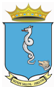 C O M U N E  D I  I T R IProvincia di Latina-----------Medaglia di Bronzo al Valor CivileCentralino 0771.7321 Fax 0771.721108www.comune.itri.lt.itP.Iva .F. 81003170594Pec:comune.itri@postecert.it